Monument Valley, Slick Rock Country & Surrounding Vistas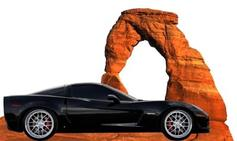 Dates:  May 15-17, 2020Itinerary:Friday, May 1510:00am	Depart - Exit 13 Maverik11:00am	Bio Break - Kanab, UT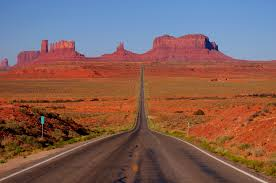 Noon		Lunch - Page, AZ1:30pm		Depart - Page3:30pm		Arrive - Kayenta Monument Valley Inn, Kayenta, AZ6:00pm 	Group Dinner - TBASaturday, May 16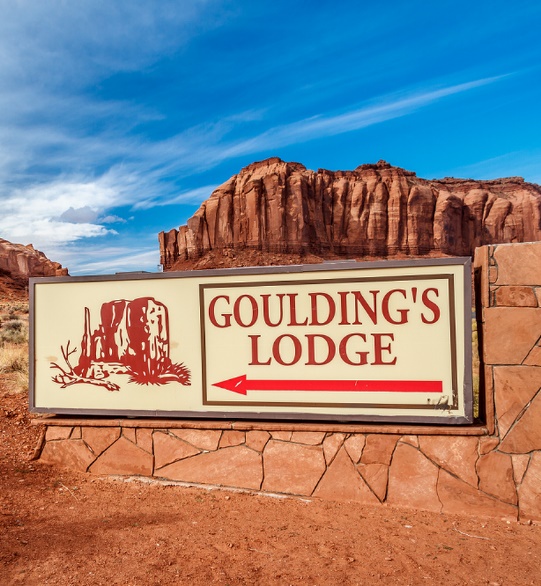 10:00am	Depart - HotelNoon		Group Lunch - Goulding Lodge @ Monument Valley2:00pm		Depart - Goulding Lodge3:30pm		Bio Break - Blanding, UT5:30pm		Arrive - Super 8 Hotel, Green River, UT6:30pm		Group Dinner - TBASunday, May 17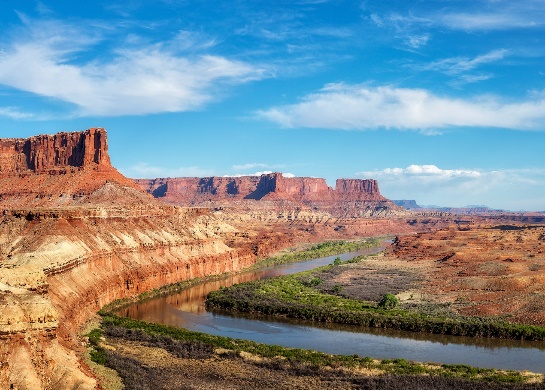 9:30am		Depart - Hotel11:00am	Bio Break - Salina, UT12:00pm	Group Lunch - Richfield, UT1:30pm		Depart - Richfield4:00pm		Arrive - St. GeorgeNote:  All times are Mountain Daylight TimeWe have negotiated a group rates as follows:1.  Kayenta Monument Valley Inn, AZ - $128.  When making reservation at the Kayenta Monument Valley Resort, call (928) 697-3221 and refer to Color Country Corvettes group reservation.  We must have at least 6 rooms confirmed and reserved by March 16 to keep the rate, so book early!2.  Super 8 Motel, Green River, UT - $76.50.   This hotel has an unusual way of handling groups.  Before calling the motel to make a reservation, call or email me and I will give you a confirmation number to be used when you call the motel. 